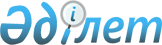 Қазақстан Республикасы Үкiметiнiң кейбiр шешiмдерiне өзгерiстер мен толықтырулар енгiзу және Қазақстан Республикасы Үкіметі шешімінің күші жойылды деп тану туралыҚазақстан Республикасы Үкіметінің 2018 жылғы 26 қазандағы № 688 қаулысы.
      РҚАО-ның ескертпесі!

      Осы Қаулының қолданысқа енгізілу тәртібін 3-тармақтан қараңыз.
      Қазақстан Республикасының Үкіметі ҚАУЛЫ ЕТЕДІ:
      1. Қазақстан Республикасы Үкіметінің кейбір шешiмдерiне мынадай өзгерістер мен толықтырулар енгізілсін: 
      1) "Қазақстан Республикасы Энергетика министрлігінің мәселелері" туралы Қазақстан Республикасы Үкіметінің 2014 жылғы 19 қыркүйектегі № 994 қаулысында (Қазақстан Республикасының ПҮАЖ-ы, 2014 ж., № 55-56, 554-құжат):
      көрсетілген қаулымен бекітілген Қазақстан Республикасы Энергетика министрлігі туралы ережеде: 
      16-тармақта:
      114) және 115) тармақшалар алып тасталсын;
      128) тармақша мынадай редакцияда жазылсын:
      "128) Қазақстан Республикасының ішкі нарығында тауарлық газды көтерме саудада өткізудің шекті бағаларын және Қазақстан Республикасының ішкі нарығына сұйытылған мұнай газын беру жоспары шеңберінде электрондық сауда алаңдарынан тыс өткізілетін сұйытылған мұнай газының шекті бағаларын айқындау қағидаларын әзірлейді және бекітеді;";
      139), 140) және 141) тармақшалар мынадай редакцияда жазылсын:
      "139) табиғи монополиялар салаларында басшылықты жүзеге асыратын уәкiлеттi органмен келiсу бойынша он бесінші мамырдан кешiктiрiлмейтiн мерзiмде тауарлық газды iшкi нарықта көтерме саудада өткiзудiң алдағы жылға арналған шектi бағаларын бекiтедi; 
      140) табиғи монополиялар салаларында басшылықты жүзеге асыратын уәкілетті органмен келісу бойынша жоспарланып отырған кезең басталғанға дейін күнтізбелік он бес күннен кешіктірілмейтін мерзімде Қазақстан Республикасының ішкі нарығына сұйытылған мұнай газын беру жоспары шеңберінде электрондық сауда алаңдарынан тыс өткізілетін сұйытылған мұнай газының алдағы тоқсанға арналған шекті бағаларын бекітеді;
      141) тауарлық, сұйытылған мұнай газын және сұйытылған табиғи газды өндіру, тасымалдау (тасу), сақтау, тиеп-жөнелту және өткізу мониторингін жүзеге асырады;";
      мынадай мазмұндағы 143-1), 143-2), 143-3), 143-4), 143-5), 143-6), 143-7) және 143-8) тармақшалармен толықтырылсын:
      "143-1) тауарлық, сұйытылған мұнай және сұйытылған табиғи газды өндіру, тасымалдау (тасу), сақтау, тиеп-жөнелту және өткізу мониторингі бойынша мәліметтер ұсынудың тәртібін әзірлейді және бекітеді;
      143-2) Қазақстан Республикасының ішкі нарығына сұйытылған мұнай газын беру жоспарын қалыптастыру қағидаларын әзірлейді және бекітеді;
      143-3) электрондық сауда алаңдары арқылы сұйытылған мұнай газы сауда-саттығын ұйымдастыру мен жүргізу қағидаларын әзірлейді және бекітеді;
      143-4) Қазақстан Республикасының ішкі нарығына сұйытылған мұнай газын беру жоспарын қалыптастырады;
      143-5) Қазақстан Республикасының ішкі нарығына сұйытылған мұнай газын беру жоспарын қалыптастыру жөніндегі комиссия туралы ережені әзірлейді және бекітеді; 
      143-6) тауарлық және сұйытылған мұнай газын тұтыну нормаларын есептеу мен бекіту қағидаларын әзірлейді және бекітеді;
      143-7) сұйытылған мұнай газын беруге жиынтық өтінімдерді қалыптастыру жөніндегі комиссия туралы үлгілік ережені әзірлейді және бекітеді;
      143-8) сұйытылған мұнай газын мұнай-газ-химия өнімдерін өндіру үшін шикізат ретінде пайдаланатын өнеркәсіптік тұтынушылар тізбесін бекітеді;";
      146) тармақша мынадай редакцияда жазылсын:
      "146) сұйытылған мұнай газын өндірушілердің, өздеріне меншік құқығында немесе өзге де заңды негіздерде тиесілі көмірсутегі шикізатын өңдеу процесінде өндірілген сұйытылған мұнай газының меншік иелерінің, Қазақстан Республикасының аумағынан тысқары жерде өндірілген және тұтыну үшін Қазақстан Республикасының аумағына әкелінген сұйытылған мұнай газының меншік иелерінің, газ желісі ұйымдарының, сұйытылған мұнай газын өнеркәсіптік тұтынушылардың, газ толтыру пункттері және автогаз құю станциялары иелерінің есебін жүргізеді және тізбесін интернет-ресурста жариялайды;";
      2) "Қазақстан Республикасы Ұлттық экономика министрлігінің мәселелері" туралы Қазақстан Республикасы Үкіметінің 2014 жылғы 24 қыркүйектегі № 1011 қаулысында (Қазақстан Республикасының ПҮАЖ-ы, 2014 ж., № 59-60, 555-құжат):
      көрсетілген қаулымен бекітілген Қазақстан Республикасы Ұлттық экономика министрлігі туралы ережеде:
      16-тармақта:
      168) тармақша алып тасталсын;
      294) тармақша мынадай редакцияда жазылсын:
      "294) Қазақстан Республикасының ішкі нарығында тауарлық газды көтерме саудада өткізудің шекті бағаларын және Қазақстан Республикасының ішкі нарығына сұйытылған мұнай газын беру жоспары шеңберінде электрондық сауда алаңдарынан тыс өткізілетін сұйытылған мұнай газының шекті бағаларын келісу;".
      2. "Тауарлық және сұйытылған мұнай газын тұтыну нормаларын есептеу және бекіту қағидаларын бекіту туралы" Қазақстан Республикасы Үкіметінің 2012 жылғы 9 шілдедегі № 927 қаулысының (Қазақстан Республикасының ПҮАЖ-ы, 2012 ж., № 62, 863-құжат) күші жойылды деп танылсын.
      3. Осы қаулы 2021 жылғы 1 қаңтардан бастап қолданысқа енгізілетін 1-тармақтың 1) тармақшасының төртінші абзацын қоспағанда, алғашқы ресми жарияланған күнінен бастап қолданысқа енгізіледі.
					© 2012. Қазақстан Республикасы Әділет министрлігінің «Қазақстан Республикасының Заңнама және құқықтық ақпарат институты» ШЖҚ РМК
				
      Қазақстан Республикасының
Премьер-Министрі

Б. Сағынтаев
